ПРАВИТЕЛЬСТВО САРАТОВСКОЙ ОБЛАСТИПОСТАНОВЛЕНИЕот 12 декабря 2016 г. N 680-ПО СОЗДАНИИ КООРДИНАЦИОННОГО СОВЕТАПО ОРГАНИЗАЦИИ ДОСТУПА СОЦИАЛЬНО ОРИЕНТИРОВАННЫХНЕКОММЕРЧЕСКИХ ОРГАНИЗАЦИЙ, ОСУЩЕСТВЛЯЮЩИХ ДЕЯТЕЛЬНОСТЬВ СОЦИАЛЬНОЙ СФЕРЕ, К БЮДЖЕТНЫМ СРЕДСТВАМ, ВЫДЕЛЯЕМЫМНА ПРЕДОСТАВЛЕНИЕ СОЦИАЛЬНЫХ УСЛУГ НАСЕЛЕНИЮВ САРАТОВСКОЙ ОБЛАСТИВ целях обеспечения согласованности действий исполнительных органов области, органов местного самоуправления области, социально ориентированных некоммерческих организаций, осуществляющих деятельность на территории области, по обеспечению поэтапного доступа социально ориентированных некоммерческих организаций, осуществляющих деятельность в социальной сфере, к бюджетным средствам, выделяемым на предоставление социальных услуг населению в Саратовской области, Правительство области постановляет:(в ред. постановления Правительства Саратовской области от 16.03.2023 N 207-П)1. Создать Координационный совет по организации доступа социально ориентированных некоммерческих организаций, осуществляющих деятельность в социальной сфере, к бюджетным средствам, выделяемым на предоставление социальных услуг населению в Саратовской области, в составе согласно приложению N 1.2. Утвердить Положение о Координационном совете по организации доступа социально ориентированных некоммерческих организаций, осуществляющих деятельность в социальной сфере, к бюджетным средствам, выделяемым на предоставление социальных услуг населению в Саратовской области, согласно приложению N 2.3. Министерству информации и печати области опубликовать настоящее постановление в течение десяти дней со дня его подписания.4. Настоящее постановление вступает в силу со дня его подписания.ГубернаторСаратовской областиВ.В.РАДАЕВПриложение N 1к постановлениюПравительства Саратовской областиот 12 декабря 2016 г. N 680-ПСОСТАВКООРДИНАЦИОННОГО СОВЕТА ПО ОРГАНИЗАЦИИ ДОСТУПА СОЦИАЛЬНООРИЕНТИРОВАННЫХ НЕКОММЕРЧЕСКИХ ОРГАНИЗАЦИЙ, ОСУЩЕСТВЛЯЮЩИХДЕЯТЕЛЬНОСТЬ В СОЦИАЛЬНОЙ СФЕРЕ, К БЮДЖЕТНЫМ СРЕДСТВАМ,ВЫДЕЛЯЕМЫМ НА ПРЕДОСТАВЛЕНИЕ СОЦИАЛЬНЫХ УСЛУГ НАСЕЛЕНИЮВ САРАТОВСКОЙ ОБЛАСТИПриложение N 2к постановлениюПравительства Саратовской областиот 12 декабря 2016 г. N 680-ППОЛОЖЕНИЕО КООРДИНАЦИОННОМ СОВЕТЕ ПО ОРГАНИЗАЦИИ ДОСТУПА СОЦИАЛЬНООРИЕНТИРОВАННЫХ НЕКОММЕРЧЕСКИХ ОРГАНИЗАЦИЙ, ОСУЩЕСТВЛЯЮЩИХДЕЯТЕЛЬНОСТЬ В СОЦИАЛЬНОЙ СФЕРЕ, К БЮДЖЕТНЫМ СРЕДСТВАМ,ВЫДЕЛЯЕМЫМ НА ПРЕДОСТАВЛЕНИЕ СОЦИАЛЬНЫХ УСЛУГ НАСЕЛЕНИЮВ САРАТОВСКОЙ ОБЛАСТИ1. Координационный совет по организации доступа социально ориентированных некоммерческих организаций, осуществляющих деятельность в социальной сфере, к бюджетным средствам, выделяемым на предоставление социальных услуг населению в Саратовской области (далее - Координационный совет), является коллегиальным совещательным органом, образованным в целях обеспечения согласованных действий исполнительных органов области, органов местного самоуправления области, социально ориентированных некоммерческих организаций, осуществляющих деятельность на территории области.(в ред. постановления Правительства Саратовской области от 16.03.2023 N 207-П)2. В своей деятельности Координационный совет руководствуется Конституцией Российской Федерации, федеральными законами, правовыми актами Президента Российской Федерации и Правительства Российской Федерации, законами Саратовской области, правовыми актами Губернатора области и Правительства области, а также настоящим Положением.3. Основными задачами Координационного совета являются:содействие исполнительным органам области в осуществлении функций по выработке государственной политики и нормативно-правовому регулированию в сфере поддержки социально ориентированных некоммерческих организаций для обеспечения поэтапного доступа социально ориентированных некоммерческих организаций, осуществляющих деятельность в социальной сфере, к бюджетным средствам, выделяемым на предоставление социальных услуг населению;(в ред. постановления Правительства Саратовской области от 16.03.2023 N 207-П)содействие исполнительным органам области, органам местного самоуправления области в разработке и реализации мер по поддержке социально ориентированных некоммерческих организаций, расположенных на территории области.(в ред. постановления Правительства Саратовской области от 16.03.2023 N 207-П)4. Координационный совет осуществляет следующие функции:обеспечивает взаимодействие исполнительных органов области, органов местного самоуправления области, Общественной палаты Саратовской области (по согласованию), социально ориентированных некоммерческих организаций, расположенных на территории области, по вопросам развития и поддержки социально ориентированных некоммерческих организаций;(в ред. постановления Правительства Саратовской области от 16.03.2023 N 207-П)осуществляет подготовку предложений по вопросам формирования и реализации государственной политики в области поддержки социально ориентированных некоммерческих организаций, расположенных на территории области, а также подготовку предложений по проектам нормативных правовых актов по вопросам развития и поддержки социально ориентированных некоммерческих организаций;разрабатывает рекомендации по проведению мониторинга и оценки эффективности мер, направленных на развитие социально ориентированных некоммерческих организаций;осуществляет иные полномочия, необходимые для организации доступа социально ориентированных некоммерческих организаций, осуществляющих деятельность в социальной сфере, к бюджетным средствам, выделяемым на предоставление социальных услуг населению в Саратовской области.5. Деятельность Координационного совета осуществляется в форме заседаний. Заседания Координационного совета проводит председатель или в его отсутствие - заместитель председателя Координационного совета.6. Заседания Координационного совета проводятся по мере необходимости и считаются правомочными, если на них присутствует более половины членов Координационного совета.7. Решения Координационного совета принимаются открытым голосованием простым большинством голосов присутствующих на заседании членов Координационного совета, носят рекомендательный характер и оформляются протоколом, который подписывается председателем Координационного совета и секретарем Координационного совета.8. Организационно-техническое обеспечение деятельности Координационного совета осуществляет министерство труда и социальной защиты области.(в ред. постановлений Правительства Саратовской области от 09.03.2017 N 101-П, от 16.07.2021 N 558-П)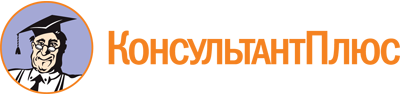 Постановление Правительства Саратовской области от 12.12.2016 N 680-П
(ред. от 12.07.2023)
"О создании Координационного совета по организации доступа социально ориентированных некоммерческих организаций, осуществляющих деятельность в социальной сфере, к бюджетным средствам, выделяемым на предоставление социальных услуг населению в Саратовской области"
(вместе с "Положением о Координационном совете по организации доступа социально ориентированных некоммерческих организаций, осуществляющих деятельность в социальной сфере, к бюджетным средствам, выделяемым на предоставление социальных услуг населению в Саратовской области")Документ предоставлен КонсультантПлюс

www.consultant.ru

Дата сохранения: 03.11.2023
 Список изменяющих документов(в ред. постановлений Правительства Саратовской областиот 09.03.2017 N 101-П, от 22.02.2018 N 89-П, от 04.09.2018 N 490-П,от 22.08.2019 N 605-П, от 29.07.2020 N 634-П, от 05.03.2021 N 135-П,от 16.07.2021 N 558-П, от 11.04.2022 N 262-П, от 16.03.2023 N 207-П,от 12.07.2023 N 635-П)Список изменяющих документов(в ред. постановлений Правительства Саратовской областиот 09.03.2017 N 101-П, от 22.02.2018 N 89-П, от 04.09.2018 N 490-П,от 22.08.2019 N 605-П, от 29.07.2020 N 634-П, от 05.03.2021 N 135-П,от 16.07.2021 N 558-П, от 11.04.2022 N 262-П, от 16.03.2023 N 207-П,от 12.07.2023 N 635-П)Егоров С.И.-заместитель Председателя Правительства области, председатель Координационного совета;Давыдов Д.О.-исполняющий обязанности министра труда и социальной защиты области, заместитель председателя Координационного совета;Севастьянова Н.В.-заместитель министра труда и социальной защиты области, секретарь Координационного совета.Члены Координационного совета:Члены Координационного совета:Члены Координационного совета:Абросимов А.В.-первый заместитель министра молодежной политики и спорта области;Бегинина И.С.-министр финансов области;Варламов А.Г.-директор автономной некоммерческой организации "Приволжский центр поддержки СОНКО" (по согласованию);Данилов А.В.-начальник управления по взаимодействию с правоохранительными органами и противодействию коррупции Правительства области;Зорина Т.В.-директор автономной некоммерческой организации "Культурно-просветительский "Фестивальный центр" (по согласованию);Зюзин С.Ю.-министр по делам территориальных образований области;Каляева С.А.-заместитель министра культуры области - начальник управления правового и финансового обеспечения;Карелина О.В.-директор автономной некоммерческой организации Центр содействия и социальной адаптации инвалидов "Развитие" (по согласованию);Королькова Н.А.-член Общественной палаты Саратовской области (по согласованию);Куликов В.М.-заведующий сектором центра международных программ и проектов Поволжского института управления - филиала РАНХиГС (по согласованию);Малюченко И.Ю.-генеральный директор автономной некоммерческой организации по оказанию социальных услуг "Кризисный центр "С верой в жизнь!" (по согласованию);Нерозя Е.В.-первый заместитель министра образования области;Нечаева И.А.-заместитель начальника Управления Министерства юстиции Российской Федерации по Саратовской области (по согласованию);Разборов А.А.-министр экономического развития области;Степченкова Е.А.-первый заместитель министра здравоохранения области;Суминова Е.И.-заместитель начальника правового управления Правительства области - начальник отдела экспертизы проектов правовых актов;Трошина Н.В.-министр внутренней политики и общественных отношений области;Царенкова Е.Г.-председатель правления Саратовского регионального общественного фонда поддержки гражданских инициатив "Общество и право" (по согласованию).Список изменяющих документов(в ред. постановлений Правительства Саратовской областиот 09.03.2017 N 101-П, от 16.07.2021 N 558-П, от 16.03.2023 N 207-П)